Krąg: tematyczny: Wielkanoc TEMAT: WIELKANOCNY KOSZYCZEK.Pierwszą propozycją dla rodzica może być odczytanie tekstu piosenki. Można zaproponować dziecku, aby  policzyło, ile razy w tekscie pojawia się słowo „zając”. Aby łatwiej zapamiętać, można pomóc sobie, licząc na palcach. 1.Zając bardzo jest zajęty,Jak co roku o tej porze,Co dzień chowa gdzieś prezenty,Które każdy znaleźć może.Patrzy kurka za zającem A tu babki pachnąceI cukrowy baranekNa świąteczny poranek.2. Znosi kurka jajek sporo,Głośno chwali się na grzędzie,Wkrótce je do miski zbiorąI pisanek mnóstwo będzie.Patrzy kurka za zającem...3. Już baranek wita święta,Budzi wszystkich wcześnie rano,Żeby każdy to pamiętał,Kto przynosi nam Wielkanoc!Patrzy kurka za zającem…Następna propozycja to zabawa w „Co włożymy do koszyczka?”Zabawę można rozpocząć słowami: Do koszyczka włożę produkt, który…Przykład:- jest biały, cukrowy i słodki ( baranek)- na wielkanocnym stole to króluje. Jest polana słodkim lukrem.-  są kolorowe, malowane, kraszone i pisane, itp.Kiedy zagadka zostanie rozwiązana, można zamienić się rolami. Zabawę można powtórzyć  kilka razy. Można zaproponować dziecku również, by wybrało z Alfabetu litery, którymi rozpoczynają  się nazwy produktów z koszyczka. Przykład:- na „B”  baranek, buraczki, babka- na „ P”  pisanki, pieprz- na „S” sól- na „K” kiełbasa- na „J” jajko.Pomocne mogą być obrazki przedstawiające koszyczki wielkanocne. DLA CHĘTNYCH!Wykonanie ćwiczeń cz.3 str. 41Czytanka z podręcznika str. 60-61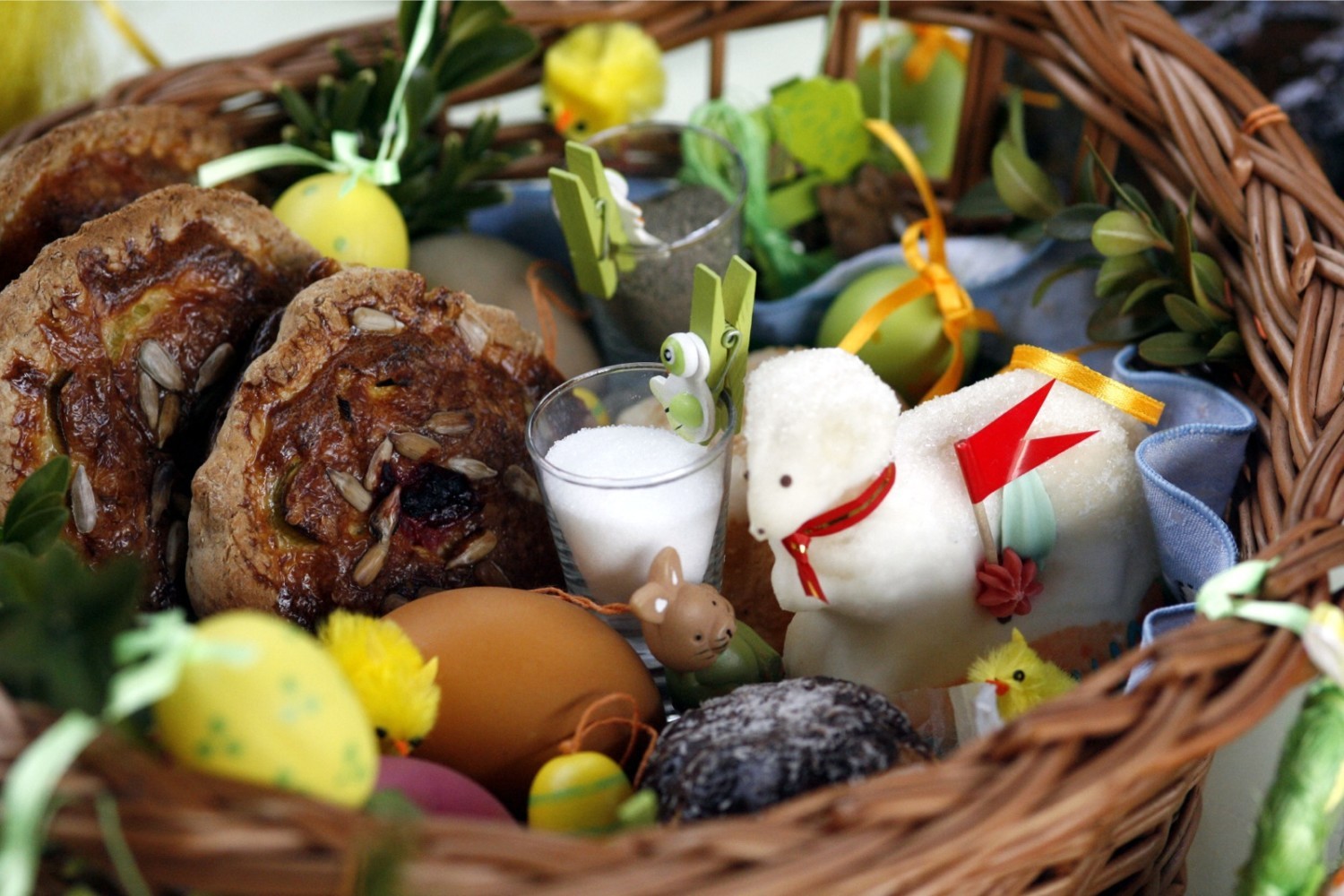 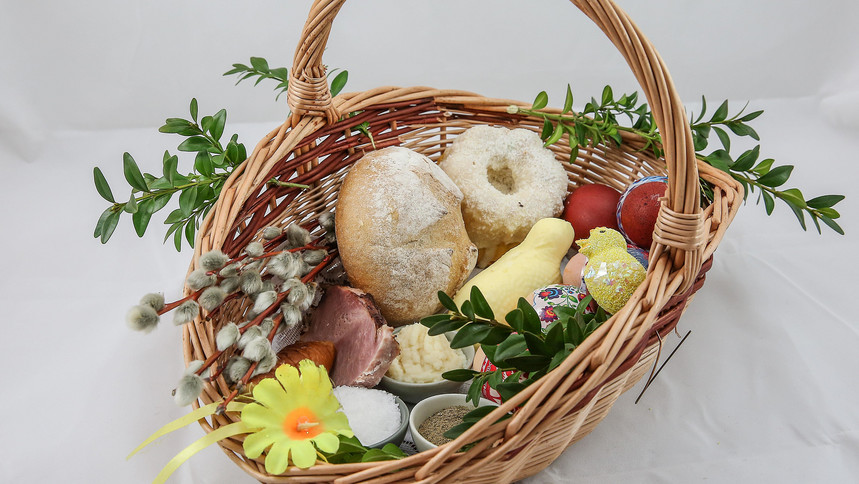 